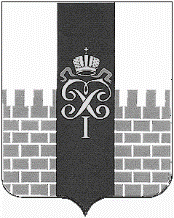 МУНИЦИПАЛЬНЫЙ СОВЕТМУНИЦИПАЛЬНОГО ОБРАЗОВАНИЯ ГОРОД ПЕТЕРГОФ__________________________________________________________Р Е Ш Е Н И Е24 ноября 2022                                                                                           № 43 О внесении изменений в структуру местной администрации муниципального образования город Петергоф, утвержденную решением Муниципального Совета МО г. Петергоф от 23.11.2017 №74 (с изменениями от 27.09.2018 №68, от 19.06.2019 №34,от 11.12.2019 №31, от 19.11.2020 №47, от 23.09.2021 №33, от 30.06.2022 №27)            В соответствии с Законом Санкт-Петербурга «О  регулировании отдельных вопросов муниципальной службы в Санкт-Петербурге», Законом Санкт-Петербурга «О Реестре муниципальных должностей в Санкт-Петербурге, Реестре должностей муниципальной службы в Санкт-Петербурге и предельных нормативах размеров оплаты труда депутатов муниципальных советов внутригородских муниципальных образований Санкт-Петербурга, членов выборных органов местного самоуправления в Санкт-Петербурге, выборных должностных лиц местного самоуправления в Санкт-Петербурге, председателей избирательных комиссий внутригородских муниципальных образований Санкт-Петербурга, осуществляющих свои полномочия на постоянной основе, муниципальных служащих в Санкт-Петербурге», Уставом МО г. ПетергофМуниципальный Совет муниципального образования город ПетергофР Е Ш И Л:1. Внести в структуру местной администрации муниципального образования город Петергоф, утвержденную решением Муниципального Совета от 23.11.2017 №74 (с изменениями от 27.09.2018 № 68, от 19.06.2019 № 34, от 11.12.2019 № 31, от 19.11.2020 № 47, от 23.09.2021 № 33, от 30.06.2022 № 27) следующие изменения:1.1. исключить из структуры местной администрации муниципального образования город Петергоф» должность «Главный специалист по внутреннему финансовому контролю»;1.2. исключить из раздела «Структурное подразделение – отдел городского хозяйства» одну единицу по должности «Специалист 1 категории»;1.3. в разделе «Структурное подразделение – отдел закупок и юридического сопровождения» одну единицу по должности «Ведущий специалист» переименовать в должность «Главный специалист»;1.4. структуру местной администрации муниципального образования город Петергоф изложить в редакции согласно приложению к настоящему решению. 2.   Данное решение вступает в силу с 01.01.2023.3.   Контроль за выполнением данного решения возложить на председателя административно-правового постоянного комитета Муниципального Совета МО г. Петергоф Прокофьева Ю.В.Глава муниципального образования город Петергоф,исполняющий полномочия председателя Муниципального Совета                                                                                                А.В. Шифман                                                 		Приложение к решению Муниципального Совета МО город Петергоф от 24 ноября 2022 года № 43 «Утверждено Решением Муниципального Советаот «23» ноября 2017 г. № 74»  Структураместной администрации муниципального образования город Петергоф структурное подразделениедолжностьколичествоштатных единицМестная администрацияМестная администрацияМестная администрацияГлава местной администрации1Заместитель главы местной администрации1Структурное подразделение-отдел учета и отчетностиСтруктурное подразделение-отдел учета и отчетностиСтруктурное подразделение-отдел учета и отчетностиГлавный бухгалтер1Заместитель руководителя структурного подразделения-заместитель начальника отдела1Главный специалист1Структурное подразделение- финансово-экономический отделСтруктурное подразделение- финансово-экономический отделСтруктурное подразделение- финансово-экономический отделРуководитель структурного подразделения-начальник отдела1Главный специалист 1Структурное подразделение-организационный отделСтруктурное подразделение-организационный отделСтруктурное подразделение-организационный отделРуководитель структурного подразделения-начальник отдела1Заместитель руководителя структурного подразделения-заместитель начальника отдела1Главный специалист1Ведущий специалист1Структурное подразделение- отдел городского хозяйстваСтруктурное подразделение- отдел городского хозяйстваСтруктурное подразделение- отдел городского хозяйстваРуководитель структурного подразделения-начальник отдела 1Заместитель руководителя структурного подразделения-заместитель начальника отдела 1Главный специалист3Ведущий специалист2Инженер1Структурное подразделение- отдел закупок и юридического сопровожденияСтруктурное подразделение- отдел закупок и юридического сопровожденияСтруктурное подразделение- отдел закупок и юридического сопровожденияРуководитель структурного подразделения-начальник отдела 1Главный специалист3Структурное подразделение- административно-хозяйственный отделСтруктурное подразделение- административно-хозяйственный отделСтруктурное подразделение- административно-хозяйственный отделРуководитель структурного подразделения-начальник отдела1Главный специалист1Структурное подразделение-отдел опеки и попечительстваСтруктурное подразделение-отдел опеки и попечительстваСтруктурное подразделение-отдел опеки и попечительстваРуководитель структурного подразделения-начальник отдела1Главный специалист2Ведущий специалист1Специалист 1 категории 2Всего муниципальных служащих, специалистовВсего муниципальных служащих, специалистов31Технические работникиТехнические работникиВодитель1                                                                                                                  Итого                                                                                                                  Итого32